PREDSEDA NÁRODNEJ RADY SLOVENSKEJ REPUBLIKYČíslo: CRD-226/2018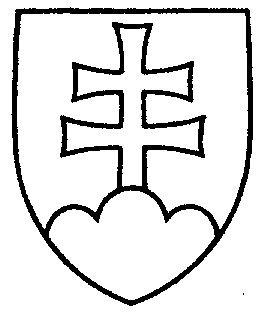  	879ROZHODNUTIEPREDSEDU NÁRODNEJ RADY SLOVENSKEJ REPUBLIKYz 31. januára 2018o vyhlásení nastúpenia náhradníka na zaniknutý mandát poslanca Národnej rady Slovenskej republiky       V y h l a s u j e m       podľa § 71 ods. 1 zákona č. 180/2014 Z. z. o podmienkach výkonu volebného práva a o zmene a doplnení niektorých zákonov v znení neskorších predpisov a § 10 ods. 1 a 2 
písm. c) zákona Národnej rady Slovenskej republiky č. 350/1996 Z. z. o rokovacom poriadku Národnej rady Slovenskej republiky v znení neskorších predpisov nastúpenie náhradníka,       - na zaniknutý mandát poslanca Národnej rady Slovenskej republiky Juraja Drobu za stranu Sloboda a Solidarita          nastupuje dňom 31. januára 2018           podľa poradia uvedeného v zápisnici Štátnej komisie pre voľby a kontrolu financovania politických strán o výsledku volieb do Národnej  rady  Slovenskej  republiky 5. marca 2016 za stranu Sloboda a Solidarita náhradník Radoslav Pavelka, narodený 23. augusta 1973, bytom Nitra.                                                              Andrej   Da n k o    v. r.